Прямоугольный треугольник

Треугольник, один из углов которого прямой, называется прямоугольным треугольником.
Сторона прямоугольного треугольника, лежащая против прямого угла, называется гипотенузой, а две остальные стороны - катетами. 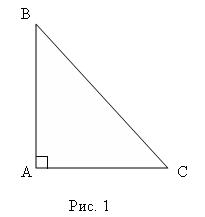 Свойства прямоугольного треугольника: 
1)       Сумма острых углов прямоугольного треугольника равна 90° 
2)       Катет прямоугольного треугольника, лежащий против угла в 30° равен половине гипотенузы. 
3)       Если катет прямоугольного треугольника равен половине гипотенузы, то угол, лежащий против него равен 30°

Теорема ПифагораВ прямоугольном треугольнике квадрат гипотенузы равен сумме квадратов катетов.     ВС2  = AC2 + АВ2ВС - гипотенузаAC - катетАВ - катет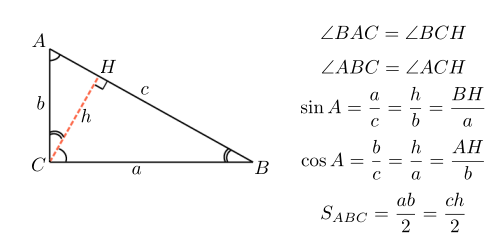 